وصف المقرر :						Module Description          أهداف المقرر :					Module Aims                                 مخرجات التعليم: (الفهم والمعرفة والمهارات الذهنية والعملية)يفترض بالطالب بعد دراسته لهذه المقرر أن يكون قادرا على:الكتاب المقرر والمراجع المساندة:جامعة  الملك  سعود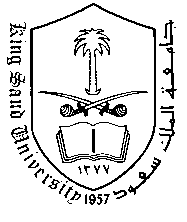 كلية العلومقسم النبات DEPARTMENT OF BOTANYوالأحياء الدقيقة& MICROBIOLOGYمختصر توصيف المقرر اسم المقرر:  الفسيولوجيا العامة للنباترقم المقرر ورمزه: 271 نبتالمتطلب السابق للمقرر: 102 نبتلغة تدريس المقرر: اللغة الانجليزيةمستوى المقرر: الرابعالساعات المعتمدة: 4 ( 3+0+1 ) العلاقات المائية في النبات ، التغذية المعدنية ، أيض وكيمياء النبات ، النمو والتميز فسيولوجيا الإجهاد ، نقل المواد الغذائية ، البناء الإحيائي والتنفسFunctions of cells components, water relations, minerals nutrition, phloem transport.  Amino acids, proteins and enzymes. Photosynthesis, transpiration, metabolism of N,S, lipids and aromatic compounds.  Growth and differentiation.  Phytohormones, Photomorphogenesis, biological clock, photoperiod, vernalization and physiological stress. فهم العلاقات المائية في النبات وطرق نقل الغذاء وتمثيله.Functions of cells components, water relations. Photosynthesis, transpiration, metabolismفهم العلاقات المائية في النبات وطرق نقل الغذاء وتمثيله.Functions of cells components, water relations. بالاضافة الى البناء الإحيائي والتنفس النمو والتميز Photosynthesis, transpiration, metabolism & فسيولوجيا الإجهاد.vernalization and physiological stress.اسم الكتاباسم المؤلفاسم الناشرسنة النشرPhysiology and Behavior of PlantsPeter Scott  WileyBlackwellFebruary 2008